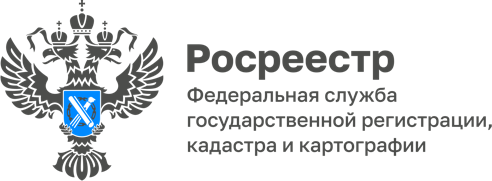 ПРЕСС-РЕЛИЗТипичные нарушения, допускаемые арбитражными управляющими в процедурах банкротстваАрбитражный управляющий является профессиональным участником дел о банкротстве, и на него возложена обязанность действовать добросовестно и разумно, в интересах должника, кредиторов и общества.Вместе с тем, имеются случаи, когда арбитражный управляющий действует не добросовестно, нарушает требования Закона.В силу возложенных полномочий, Управление Росреестра по Алтайскому краю вправе составлять в отношении арбитражных управляющих протоколы об административных правонарушениях по ст. 14.12, чч. 3, 3.1. ст. 14.13 КоАП РФ. Данную категорию дел рассматривает арбитражный суд.За текущий период 2023 года в Управление поступило 183 обращений (жалоб) на действия (бездействие) арбитражных управляющих, по результатам рассмотрения которых Управлением возбуждено 103 дела об административных правонарушениях.В Арбитражный суд направлено 68 заявлений о привлечении арбитражных управляющих к административной ответственности. По результатам рассмотрения арбитражным судом заявлений Управления: 23 арбитражных управляющих привлечены к административной ответственности в виде предупреждения, 4 в виде штрафа на сумму 95000 руб., 5 арбитражных управляющих привлечены к административной ответственности в виде дисквалификации, 26 арбитражным управляющим объявлены устные замечания.Значительное количество нарушений совершается арбитражными управляющими при составлении отчетов о своей деятельности. Зачастую арбитражные управляющие отражают в отчетах неполные и недостоверные сведения, а также не прикладывают к отчетам документы, подтверждающие указанные в них сведения. При исполнении обязанностей по организации и проведению собраний кредиторов арбитражными управляющими систематически допускаются нарушения в части несоблюдения периодичности проведения собраний. Нередко допускаются нарушения и при опубликовании сведений в Едином Федеральном реестре сведений о банкротстве, а также в ходе проведения инвентаризации имущества должника, его оценки и последующей реализации.          Заместитель руководителя Управления Елена Саулина подчеркнула: «Количество жалоб (обращений) на действия (бездействие) арбитражных управляющих ежегодно поступающих в Управление, свидетельствует о том, что нарушения в деятельности управляющих имеют постоянную основу. В целях минимизации количества совершаемых арбитражными управляющими нарушений Управлением осуществляется ряд профилактических мероприятий, постоянный мониторинг соблюдения законодательства о банкротстве арбитражными управляющими целого ряда должников, в том числе, государственных и муниципальных унитарных предприятий, организаций – застройщиков, предприятий, имеющих задолженность по выплате заработной платы и др.».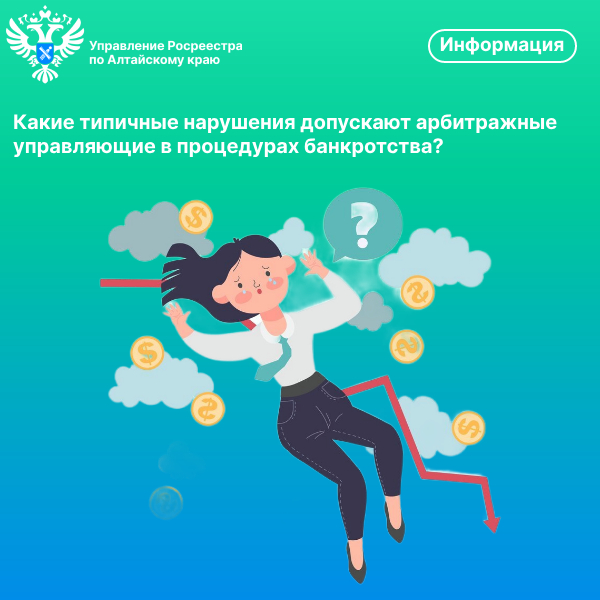 